Name: ___________ Class: ____ Number: ____ Date: ___/____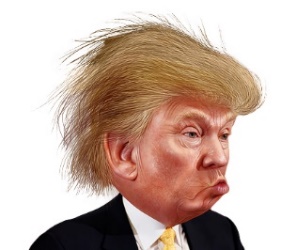 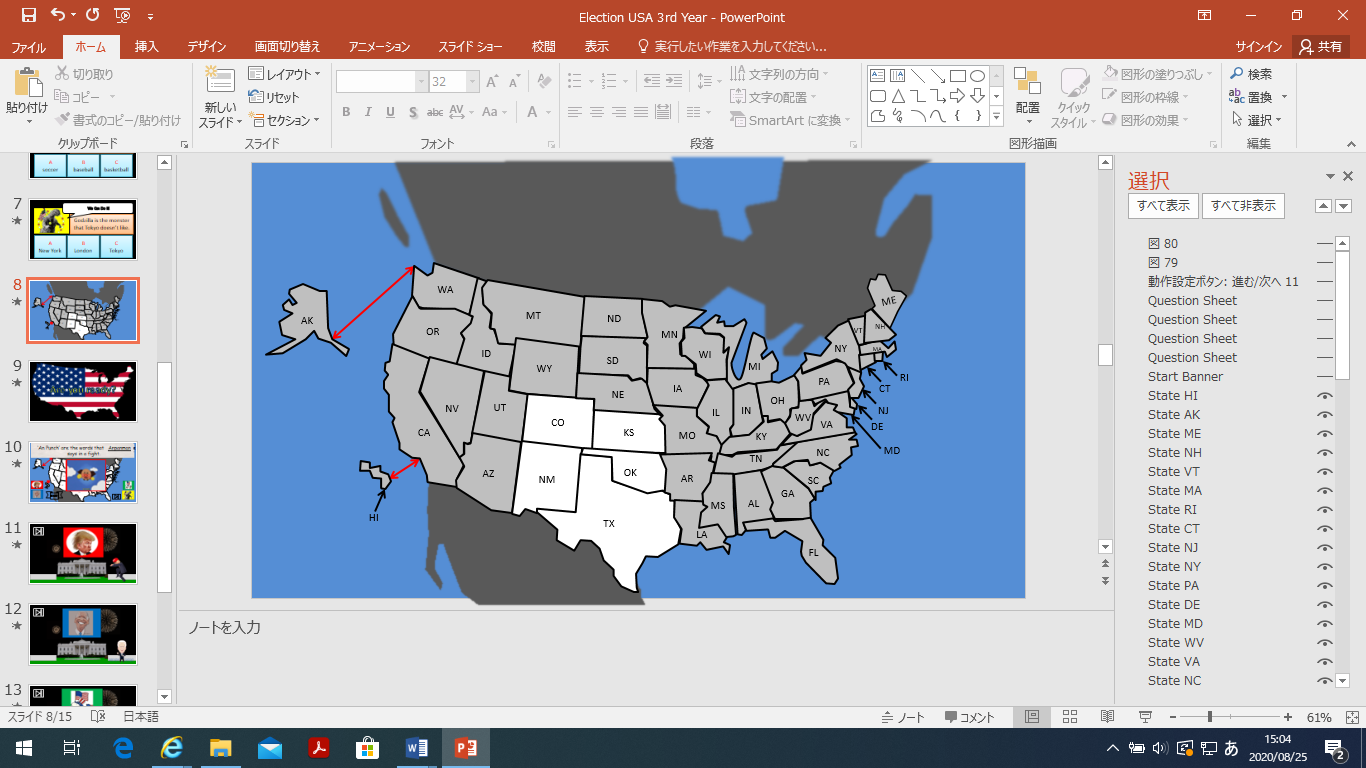 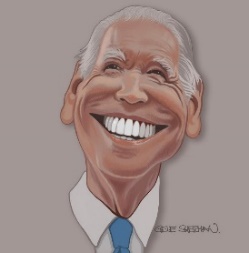 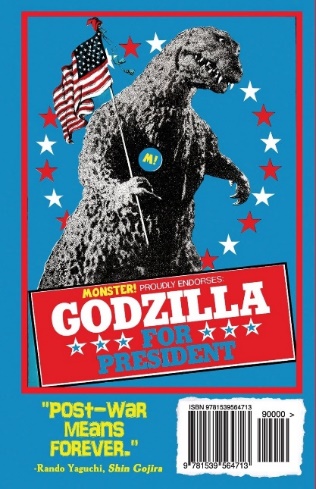 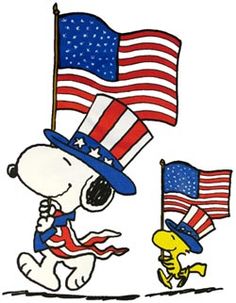 __________________________________________________________________________________________________________________________________________________________________________________________________________________________________________________________________________________________________________________________________________________________________________________________________________________________________________________________________________________ExampleWho dances?Who eats burgers?QUESTIONSWho plays tennis?Who drinks coffee?Who uses a computer?Who cooks dinner?Who sings a song?Who writes notes?Who makes cookies?Who plays basketball?Who runs fast?Who eats ice cream?Who wears a cool hat?Who swims fast?playseatswearsdrinksmakesswimssingswritescooksrunsusesnotesa songdinnercookiescoffeefastcoola computer